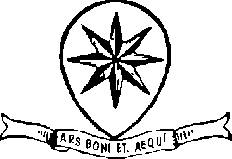 CONSIGLIO DELL’ORDINE DEGLI AVVOCATI di FIRENZE DELIBERA n. 10
Alle ore 15,30 i Consiglieri Bossi, Gambogi e Gaviraghi entrano in adunanza e comunicano di rassegnare le loro dimissioni da Consiglieri, riservandosi di inoltrare note con la motivazione della decisione; dichiarano altresì che entro quindici giorni depositeranno i fascicoli eventualmente detenuti con note sulle attività in corso. Alle ore 15,35 i tre Consiglieri lasciano l’adunanza. A questo punto il Consiglio  prende atto delle dimissioni dei Consiglieri e delibera:di porre all’ordine del giorno dell’adunanza del 15.01.2014 le determinazioni relative alla sostituzione dei Consiglieri dimissionari;di assegnare le responsabilità già affidate ai Consiglieri dimissionari con la delibera n. 2 del 22.02.2012 al Consigliere Susanna Della Felice per quanto riguarda il servizio del patrocinio a spese dello Stato,  al Consigliere Antonio D’Avirro per quanto riguarda le attività relative all’antiriciclaggio ed al Consigliere Segretario Avv. Alberto Fabbri per quanto riguarda il servizio di opinamento delle notule;di designare il Consigliere D’Avirro a svolgere il ruolo di coordinatore della Commissione Giustizia Tributaria. 
La presente delibera è stata adottata, all’unanimità dei presenti, alle ore 15,45.Se ne dispone la pubblicazione sul sito internet dell’Ordine.Il Consigliere Segretario								Il Presidente		VERBALE DELL’ADUNANZA DELL’8 GENNAIO 2014DIMISSIONI DEI CONSIGLIERI BOSSI GAMBOGI GAVIRAGHI